ЧЕРКАСЬКА ОБЛАСНА РАДАГОЛОВАР О З П О Р Я Д Ж Е Н Н Я11.08.2021                                                                                       № 312-рПро нагородження Почесноюграмотою Черкаської обласної радиВідповідно до статті 55 Закону України «Про місцеве самоврядування
в Україні», рішення обласної ради від 25.03.2016 № 4-32/VІІ «Про Почесну грамоту Черкаської обласної ради» (зі змінами):1. Нагородити Почесною грамотою Черкаської обласної ради:за сумлінне ставлення до виконання службових обов’язків, позитивні показники у роботі та з нагоди 30-ї річниці незалежності України:2. Контроль за виконанням розпорядження покласти на управління юридичного забезпечення та роботи з персоналом виконавчого апарату обласної ради.Голова		А. ПІДГОРНИЙГОРІДЬКОМарину Володимирівну–прокурора Золотоніської окружної прокуратури Черкаської області;ОЛІЙНИКІрину Анатоліївну–прокурора відділу представництва інтересів держави з питань земельних відносин 
та у сфері охорони навколишнього природного середовища управління представництва інтересів держави в суді Черкаської обласної прокуратури;ПИЛИПАСАРомана Олеговича–прокурора відділу процесуального керівництва при провадженні досудового розслідування територіальними органами поліції та підтримання публічного обвинувачення управління нагляду за додержанням законів Національною поліцією України та органами, які ведуть боротьбу з організованою та транснаціональною злочинністю Черкаської обласної прокуратури; ПІТЮРЕНКАМиколу Володимировича–прокурора Черкаської окружної прокуратури.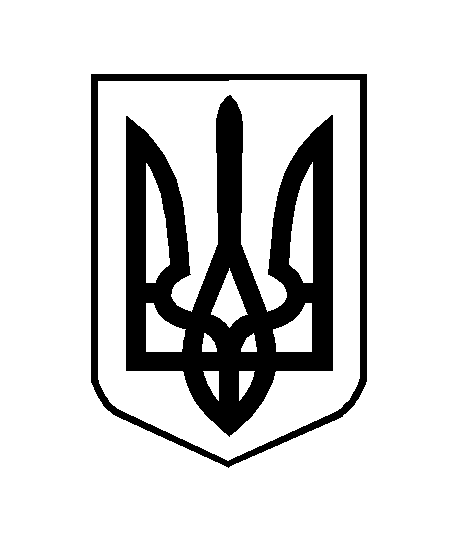 